Hal :Permohonan Beasiswa Bidik Misi Tahun 2018Yth.Rektorc/q. WakilRektor IIIUniversitasTrunojoyo MaduraDenganhormat,Yang bertandatangan dibawahini :Nama			: ………………………………………………NIM			: …………………………………………………...Fakultas		: KEISLAMAN…………………………………………………...Jurusan		: ………………………………………………………………Semester		: …………….IPK			…………….Alamat Mahasiswa	: …………………………No Tlp Rumah		:  ……………………………………………………………No. HP		: ……………………………………………………………Dengan ini mengajukan permohonan kepada Wakil Rektor III Universitas Trunojoyo Madura untuk mendapatkan beasiswa Bidik Misi tahun 2018Sebagai bahan pertimbangan bersama ini saya lampirkan persyaratan sebagai berikut :Surat permohonan pengajuan beasiswaMengisi formulir pendaftaram beasiswaFC transkrip Nilai KHS/IPK terakhir : minimal 3,00 (dilegalisir)FC Kartu Tanda Mahasiswa (KTM) dan KTPSurat rekomendasi /surat keterangan kelakuan baik Wakil Dekan IIISurat keterangan tidak mengajukan / menerima beasiswa / bantuan biaya pendidikan lain diketahui Wakil Dekan III Surat keterangan masih aktif kuliahSurat Rekomendasi dari pimpinan Fakultas /JurusanFotokopi Kartu Keluarga KKSurat keterangan penghasilan orang tua (ayah dan ibu) terbaruSurat keterangan tidak mampu dari kelurahanFC piagam atau bukti prsetasi lainnya (ko-kurikuler dan atau ekstra kurikuler) yang diselenggarakan oleh Kemenristekdikti dan atau organisasi lain baik pada tingkat nasional, regional, maupun internasional atau bukti prsetasi lainnya (kalau ada)Pas Foto terbaru 3x4 warna Foto rumah tampak depan, samping, ruang tamu, kamar tidur dan kamar mandiDemikian permohonan ini, atas bantuannya saya ucapkan terimakasih.Mengetahui,			                                Bangkalan,   Februari 2018	Wakil Dekan III				        Hormat Saya,Fakultas Keislaman	Dr. Abdur Rohman, S. Ag. M. EI                          NamaNIP. 197408152008121005                                   NIM. *) Coret yang  tidak perluUNIVERSITAS TRUNOJOYO MADURAFAKULTAS KEISLAMANBEASISWA . . . . . . . .Yth. Bapak RektorUniversitas TrunojoyoMaduraCq. Pembantu Rektor III
di tempatDengan hormat saya yang bertanda tangan dibawah ini :Mohon dengan hormat untuk mendapatkan Beasiswa .............Saya bertanggungjawab atas kebenaran pernyataan tersebut di atas.Saya berjanji mematuhi segala peraturan dan melengkapi persyaratan – persyaratanyang ditentukan KampusAktif mengikuti Upacara dan kegiatan Kemahasiswaan.Atas terkabulnya permohonan Beasiswa ini, saya mengucapkanbanyak terima kasih.DATA PRIBADI MAHASISWACURRICULUM VITAE MAHASISWA(MOHON DI ISI LENGKAP DAN DI TULIS DENGAN HURUF BALOK)Data mahasiswa :NamaLengkap				: ………………………………………………….............Tempattanggallahir				:………………………………………………….............Jeniskelamin					: ………………………………………………….............NomorIndukMahasiswa( NIM )		: ………………………………………………….............Fakultas / Program Studi			: ………………………………………………….............Semester					: ………………………………………………….............IndekPrestasiKumulatif( IPK )		: ………………………………………………….............Alamat yang mudahdihubungi		:………………………………….....................................						………………………………………………………….Alamat E-mail				: ………………………………………………….............No. TlpAktif					: rumah	: ………………………………….............						  ponsel	: ………………………………….............JenisBeasiswa				: ………………………………………………………….Data orang tuaDiisisesuaiRekeningMahasiswa		:NomorRekening Bank			: NamapemilikRekening			: Bank						: Cabang					: Bangkalan, //TandaTangan(……………………………….)SURAT PERNYATAANYang bertanda tangan di bawah ini :N a m a				: ........................N IM				: ........................Semester				: ………………...Fakultas/Program Studi	: ………………...menyatakandengansebenarnyabahwapada TA. Gasal  2017/2018 ini saya tidak sedang menerima beasiswa dari sumber lain dan atau instansi manapun.Apabila pernyataan tersebut tidak benar, saya siap menanggung konsekwensi apapun, termasuk pengalihan beasiswa yang saya peroleh. Bangkalan,........................ 2018Yang Menyatakan,    NIM.KEMENTERIAN RISET, TEKNOLOGI, DAN PENDIDIKAN TINGGIUNIVERSITAS TRUNOJOYO MADURAFAKULTAS  KEISLAMAN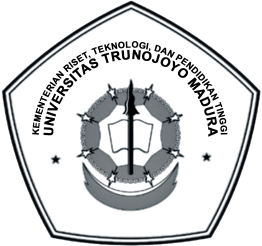 Jl. Raya Telang, PO BOX 2 Kamal,Bangkalan-Madura	Telp. (031) 3011146, Fax. (031) 3011506	Laman : www.trunojoyo.ac.idSURAT REKOMENDASIYang bertanda tangan di bawah ini :  	Nama		: Dr. Abdur Rohman, S.Ag., M.EINIM		: 197408152008121005	Semester	: Lektor/IIId		Jurusan	: Wakil Dekan IIIDengan ini merekomendasikan kepada :Nama		:NIM		:	Semester	:		Jurusan	:Mahasiswa berikut ini kami rekomendasikan untuk mendapatkan Beasiswa ……………………………………berdasarkan prestasi akademik dan non akademik selama menjadi mahasiswa di Fakultas Keislaman Universitas Trunojoyo Madura. Bangkalan,                    2018 Wakil Dekan III,Dr. Abdur Rohman, S. Ag., M.EI.			 NIP. 197408152008121005KEMENTERIAN RISET, TEKNOLOGI, DAN PENDIDIKAN TINGGIUNIVERSITAS TRUNOJOYO MADURAFAKULTAS  KEISLAMANJl. Raya Telang, PO BOX 2 Kamal,Bangkalan-MaduraTelp. (031) 3011146, Fax. (031) 3011506Laman : www.trunojoyo.ac.idSURAT KETERANGANNomor :    /UN46.1.45/KM/2018Wakil Dekan Fakultas Keislaman Universitas Trunojoyo Madura, dengan ini menerangkan sebenarnya  :	Nama		:NIM		:	Semester	:		Jurusan	:Mahasiswa tersebut pada tahun akademik Gasal 2017-2018 ini tidak sedang menerima Beasiswa DIPA FIK 2017.	Demikian Surat Keterangan ini dibuat dengan sebenarnya dan untuk dipergunakan sebagai pengajuan Beasiswa...............Bangkalan,                      2018Wakil Dekan III,Dr. Abdur Rohman, S. Ag., M.EI.		          NIP. 197408152008121005KEMENTERIAN RISET, TEKNOLOGI, DAN PENDIDIKAN TINGGIUNIVERSITAS TRUNOJOYO MADURAFAKULTAS  KEISLAMANJl. Raya Telang, PO BOX 2 Kamal,Bangkalan-MaduraTelp. (031) 3011146, Fax. (031) 3011506Laman : www.trunojoyo.ac.idSURAT KETERANGAN Nomor :     /UN46.1.45/DT/2018Wakil Dekan I Fakultas Keislaman Universitas Trunojoyo Madura, dengan ini menerangkan sebenarnya  :Bahwa mahasiswa tersebut benar – benar aktif sebagai mahasiswa Prodi …………………………….Fakultas  Keislaman Semester Gasal TA. 2017/2018.Demikian, Surat Rekomendasi ini dibuat untuk dipergunakan sebagai pengajuan Beasiswa ………………………………….Demikian, SuratRekomendasi ini dibuat untuk sebagaimana mestinya.Bangkalan,                        2018	Wakil Dekan I ,							Lailatul Qadariyah, S.HI., M.EI	NIP. 198207192008122001				KEMENTERIAN RISET, TEKNOLOGI, DAN PENDIDIKAN TINGGIUNIVERSITAS TRUNOJOYO MADURAFAKULTAS  KEISLAMANJl. Raya Telang, PO BOX 2 Kamal,Bangkalan-MaduraTelp. (031) 3011146, Fax. (031) 3011506Laman : www.trunojoyo.ac.idSURAT KETERANGAN MAHASISWA BERKELAKUAN BAIKWakil Dekan Fakultas Keislaman Universitas Trunojoyo Madura Menerangkan :Nama	:	Tempat/TanggalLahir	:	Alamat	:	Padatahunakademik…..............semester........................terdaftar sebagai mahasiswaFakultas Keislaman Universitas Trunojoyo MaduraJurusan	:	NIM	:	Semester	:	Keterangan ini diberikan untuk :Menerangkan bahwa Mahasiswa tersebut di atas berkelakuanbaik di kampus.1Nomor Induk Mahasiswa:2Kode Perguruan Tinggi:0010433Jenis Beasiswa :4Counter:5Nama Mahasiswa:6Jenis Kelamin:7Kode Program Studi:8ID Jenjang Studi:9Semester:10IPK:11Kode Pekerjaan:12Jumlah Tanggungan:13Penghasilan:14Prestasi:15Mulai Bulan:16Selesai Bulan:17Tahun:18Keterangan:19Alamat: 20Telepon/ HP:21Bank/ No. Rekening Bank:/Mengetahui 	Bangkalan, …………	2018Wakil Dekan,	Pemohon,Dr. Abdur Rohman, S. Ag., M.EI.NIP.   197408152008121005 ( nama )NIM. ………………….KeteranganBapakIbuNama orang tuaPekerjaanInstansiPenghasilanperbulanJabatan / bagianRekening listrik ( daya)JumlahtanggungankeluargaAlamatrumahN a m a	:N I M:Program Studi:Semester:Fakultas:Koordinator  Program Studi,		Bangkalan, …………	2018Hukum Bisnis Syari’ah	Wakil Dekan IMohammad Hipni, S.HI., M.HI NIP. 198604272014041001Lailatul Qadariyah, S.HI., M.EINIP. 198207192008122001				